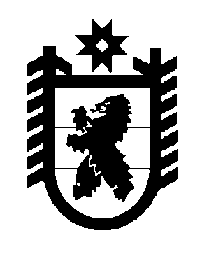 Российская Федерация Республика Карелия    ПРАВИТЕЛЬСТВО РЕСПУБЛИКИ КАРЕЛИЯРАСПОРЯЖЕНИЕот  6 мая 2016 года № 334р-Пг. Петрозаводск Внести в перечень имущества, передаваемого из муниципальной собственности Крошнозерского сельского поселения в государственную собственность Республики Карелия, утвержденный распоряжением Правительства Республики Карелия от 18 февраля 2016 года № 97р-П, изменение, изложив пункт 3 в следующей редакции:           ГлаваРеспублики  Карелия                                                              А.П. Худилайнен«3.Встроенные помещения котельной, расположен-ные в здании хозяйствен-ного блока рыбзаводас. Крошнозеро, ул. Заводская1974 года постройки, общая площадь , номера на поэтажном плане: первый этаж – 
№ 1–10, фундамент – бетонный, стены – кирпичные, технический паспорт инв. № 108; оборудование: насос сетевой К 20/30 – 2 шт.; насос подпиточный К 20/30 – 1 шт.; котел «Универсал-6», мощность 
0,3 Гкал, 1968 год ввода в эксплуатацию  – 1 шт.; котел в легкой обмуровке КВр 0,4 МВт, 2014 г. – 1 шт.; дымовая труба, высота , диаметр ; емкость для воды – 1 шт.».